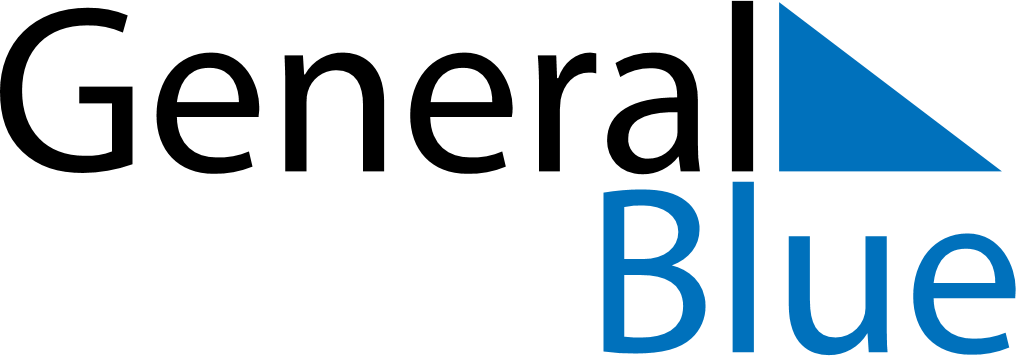 Italy 2026 HolidaysItaly 2026 HolidaysDATENAME OF HOLIDAYJanuary 1, 2026ThursdayNew Year’s DayJanuary 6, 2026TuesdayEpiphanyApril 5, 2026SundayEaster SundayApril 6, 2026MondayEaster MondayApril 25, 2026SaturdayLiberation DayMay 1, 2026FridayLabour DayMay 10, 2026SundayMother’s DayJune 2, 2026TuesdayRepublic DayAugust 15, 2026SaturdayAssumptionNovember 1, 2026SundayAll Saints’ DayDecember 8, 2026TuesdayImmaculate ConceptionDecember 25, 2026FridayChristmas DayDecember 26, 2026SaturdayBoxing Day